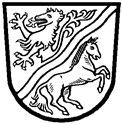 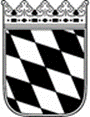 Landratsamt Rottal–InnLandratsamt Rottal-InnSG 35 Veterinäramt, gesundheitlicher VerbraucherschutzRingstr. 4-784347 PfarrkirchenErklärung über die Entsorgung von SpeiseabfällenIch______________________________________________________________________(Name, Vorname, Anschrift)betreibe eine Gaststätte mit Küchenbetrieb / Groß- bzw. Gemeinschaftsküche* in _____________________________________________________________________und wurde vom Landratsamt Rottal-Inn (SG 35) durch ein Merkblatt auf die rechtliche Situation hingewiesen. Ich weiß, dass alle Speiseabfälle, die in meinem Betrieb anfallen, ordnungsgemäß zu entsorgen sind. Unter Speiseabfällen sind in diesem Zusammenhang alle Speisereste zu verstehen, die tierische Anteile enthalten, sowie Mischungen aus tierischen und pflanzlichen Komponenten. Soweit in meinem Betrieb weniger oder so viel Speiseabfälle anfallen als in einem 4-Personen-Haushalt üblich, sind sie gemäß den abfallrechtlichen Vorgaben über die Bio- bzw. Restmülltonne zu entsorgen. Ich weiß, dass ich Speiseabfälle aus meinem Betrieb nicht an Nutztiere verfüttern darf. Für den Fall, dass mir die Erlaubnis zum Betrieb einer Gaststätte mit Küchenbetrieb / Groß- bzw. Gemeinschaftsküche erteilt wird, erkläre ich folgendes (Zutreffendes bitte ankreuzen):   In meinem Betrieb fallen weniger oder so viel Speisereste an als in einem 4-Personen-Haushaltüblich und ich werde die Speiseabfälle nach Abfallrecht entsorgen. Soweit gelegentlich größere Veranstaltungen stattfinden, werde ich die dabei anfallenden Speiseabfälle über oben genannte zugelassene Anlagen entsorgen. 	In meinem Betrieb fallen mehr Speisereste an als in einem 4-Personen-Haushalt üblich und ich werde die Speiseabfälle über die folgende zugelassene Anlage entsorgen:__________________________________________________________________Entsprechende Rechnungskopien über die Entsorgung der Speiseabfälle werde ich dem Landratsamt Rottal-Inn (SG 35) bei Überprüfungen vorlegen._______________, den______________	________________________________        (Ort)		           (Datum)			(Unterschrift)*nicht Zutreffendes bitte streichen!Hinweise zum Datenschutz finden Sie unter www.rottal-Inn.de/datenschutz.